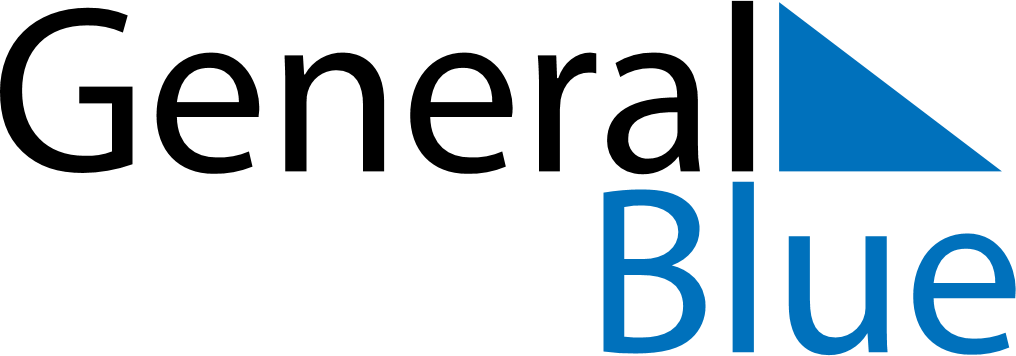 February 2021February 2021February 2021GuamGuamMondayTuesdayWednesdayThursdayFridaySaturdaySunday1234567891011121314Valentine’s Day1516171819202122232425262728